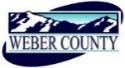 PUBLIC NOTICE is hereby given that the Board of Commissioners of Weber County, Utah will hold a regular commission meeting in the Commission Chambers at 2380 Washington Blvd., Ogden, Utah, on Tuesday, the 6th day of April, 2021, commencing at 10:00 a.m.This meeting is also available by Zoom: link- https://zoom.us/j/98286152984?pwd=TEZicTNvLzlTdWQ3Sk0yaDBvR3p2UT09Meeting ID: 982 8615 2984Passcode: 106808Phone- 1(312)626- 6799The agenda for the meeting consists of the following:Welcome- Commissioner HarveyB. 	Pledge of Allegiance- Shelly HalacyC.	Invocation- Jennifer GrahamD.	Thought of the Day- Commissioner JenkinsE.	Public Comments- (please limit comments to 3 minutes).F.	Consent Items-1.	Request for approval of warrants #3721-#3740 and #457817-#457911 in the amount of $1,890,720.60.2. 	Request for approval of purchase orders in the amount of $90,317.13.3.	Request for approval of minutes for the meeting held on March 30, 2021.4. 	Request from Ogden Eccles Conference Center for approval to surplus two ice machines.5.	Request to approve a change to the Weber County Travel Policy section 4.5.2, adjusting the amount to reimburse when using alternative lodging;6.	Request for approval of a contract by and between Weber County and Ogden Pioneer Heritage Foundation to hold the Miss Rodeo Utah Competition at the Golden Spike Event Center.7.	Request for approval to ratify a contract by and between Weber County and Broken Heart Rodeo Company to hold the Intermountain Icebreaker High School Invitational Rodeo at the Golden Spike Event Center. 8.	Request for approval of an amendment to the agreement by and between Weber County and Vital Core Health Strategies, LLC for inmate healthcare services. 9.	Request to Ratify Change Order #1 and Approve Change Order #2 for Contract 2020-8 with E.K. Bailey Construction for the Sheriff’s Office Warehouse. 10. 	Request for approval on a Change Order with Roper Buildings for increased cost in materials to construct buildings for Property Management. 11.	Request for approval of Service Order number 02 for use with Master Agreement between Weber County Library System and Prescott Muir Architects.12.	Request for approval of a Retirement Agreement by and between Weber County and the following individuals:Deloris GreenhalghMarilyn GeorgeBeckie Read13.	Request for approval of contracts by and between Weber County and Select Heath for the following plans:					SelectHealth Med HDHP					SelectHealth Med Traditional					SelectValue HDHP					SelectValue Traditional G.	Action Items-	1.	Request for approval of a contract by and between Weber County and the State of Utah Courts for security and bailiff services.			Presenter: Joshua Marigoni              	2.		Request for approval of a contract by and between Weber County and Front Row Theatrical Rental, Inc. to secure rental of sets for the Ogden Musical Theatre’s production of “Into the Woods.”			Presenter: Jennifer Graham	3.		Request for approval of contracts by and between Weber County and the following for Ogden Musical Theatres Kids Act Up! Theater camp:							Mark Daniels		Director            						Leigh Marriott		Music Director					Lindsey Poll		Choreographer	Presenter: Jennifer Graham4.	Request for approval of a resolution of the County Commissioners of Weber County declaring Weber County a Second Amendment Sanctuary, and for the support of the Constitutional Rights contained in the “Bill of Rights.”	Presenter: Commissioner Harvey5.	Request for approval of a PRUD amendment to amend the house types for single family lots within the Village at Wolf Creek Development, and to obtain approval for short term rentals on 20 lots. (CUP2021-06).	Presenter: Steve Burton6.	Request for approval of a resolution appointing a trustee to the Powder Mountain Water and Sewer Improvement District Board of Trustees.	Presenter: Stacy Skeen 7.	Request for approval of a commercial Lease Agreement by and between Weber County and Post Bros. LLC. to provide Storage/Maintenance building and outdoor storage for equipment used by Weber County Property.	Presenter: Bill RossH.	Public Hearing-	1.	Request for approval to adjourn public meeting and convene public hearing.	2.	Public hearing to consider and take action on a request to vacate a public utility easements located along the eastern boundary of lot 1, Weber Industrial Park Plat A, Lot 8, Amended.		Presenter: Tammy Aydelotte3.	         Public Comments (please limit your comments to 3 minutes).4.	         Request for approval to adjourn public hearing and reconvene public meeting. 5.         Action on public hearing-		Discussion and/or action on a request to vacate a public utility easements located along the eastern boundary of lot 1, Weber Industrial Park Plat A, Lot 8, Amended.			Presenter: Tammy AydelotteI.	Commissioner Comments-   	J.	Adjourn-CERTIFICATE OF POSTINGThe undersigned duly appointed Executive Assistant in the County Commission Office does hereby certify that the above notice and agenda were posted as required by law this 2nd day of April, 2021.																						_______________________________													Stacy Skeen In compliance with the Americans with Disabilities Act, persons needing auxiliary services for these meetings should call the Weber County Commission Office at 801-399-8405 at least 24 hours prior to the meeting. This meeting is streamed live. Information on items presented can be found by clicking highlighted words at the end of the item.